Positive Start in 2022: مخيّمات عطلات مجانيةArabicعربيأعزائي أولياء الأمور ومقدّمو الرعايةخلال العامين الماضيين، كانت جائحة COVID-19 تعني أن العديد من الطلاب قد فقدوا فرصة تجربة الأنشطة الخارجية في بيئة منظّمة واجتماعية وداعمة.تلتزم حكومة ولاية فيكتوريا بدعم صحة ورفاهية جميع الأطفال والشباب الصغار، وتقدّم الفرصة للطلاب المؤهلين لحضور برنامج مخيّم مجاني كجزء من مبادرة البداية الإيجابية Positive Start in 2022))، خلال فترات العطلة المدرسية للعام 2022.مخيّمات مجانية للطلاب المؤهلينتعتبر المخيّمات طريقة رائعة للشباب الصغار لبناء الثقة وتجربة أنشطة جديدة وتعلّم مهارات القيادة والتواصل الاجتماعي وتكوين صداقات جديدة.يمكن أن تتراوح برامج مخيّمات العطلات من تجربة قضاء ليلة واحدة إلى عدة ليالٍ بعيداّ عن منازلهم. أثناء التواجد في المخيّم، يمكن أن يستمتع طفلك بمجموعة من الأنشطة الاجتماعية وأنشطة المغامرة التي يمكن أن تشمل تحدّيات الفرق، والمشي في الأدغال، والتنزّه، وبناء الكوخ، والطهي، والرسم في الطبيعة، ودورات في ألعاب الحِبال، والهبوط من المرتفعات والتجديف. سيبذل المسؤولون عن توفير المخيّمات قصارى جهدهم لضمان إمكانية وصول جميع الطلاب إليها وسيضعون مرافقهم والدعم الذي يقّدمونه على موقع شبكة Positive Start.عبّر عن اهتمامك اليومالأماكن محدودة، لذلك إذا كنت مهتماً بهذه الفرصة لطفلك أو لأطفالك، قم بتسجيل اهتمامك في أقرب وقت ممكن. تنتهي التسجيلات يوم الجمعة 25 مارس/آذار 2022.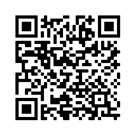 لمزيد من المعلومات، بما في ذلك كيفية التسجيل، قم بزيارة: https://vacsdata.educationapps.vic.gov.au/PositiveStartHolidayCamps/sأو امسح رمز الاستجابة السريعة QR ضوئياً.يرجى أيضاً الرجوع إلى معلومات مخيّم العطلات أدناه.وبمجرّد تسجيل اهتمامك، سترسل لكDepartment of Education and Training  مزيداً من المعلومات حول البرامج المتوفرة وكيف يمكنك تأمين الحجز.اكتشف المزيدلمزيد من الاستفسارات حول مخيّمات عطلاتPositive Start  أو لتسجيل اهتمامك، اتصل بنا على positivestart@education.vic.gov.auأطيب التحياتStephen Fraser نائب أمين السربرامج ودعم التعليم المدرسي Department of Education and Trainingمعلومات عن مخيّمات العطلاتمن هم الطلاب المؤهلين لمخيّمات العطلات المجانية؟الطلاب الذين يستوفون أحد أو أكثر من المعايير التالية مؤهلون لحضور مخيّم العطلة المجاني:مسجلون في مدرسة تعرّضت للإغلاق لمدة 5 أيام أو أكثر بسبب COVID-19 في عام 2021لديهم طلب Camps, Sports and Excursions Fund (CSEF)) موافق عليه لعام 2022لديهم والد أو والدة من الحاصلين على بطاقة تخفيضات صالحة خضعت لاختبار الموارد المالية (على سبيل المثال، Health Care Card, Job Seeker, Newstart Allowance, Disability Support Pension)يحصلون على رعاية خارج المنزل (مؤقتة أو دائمة)لديهم إعاقةهم من خلفية اللاجئينهم طلاب من السكان الأصليينهم متواجدون في Navigator program.متى تكون مخيّمات العطلات؟ستقام المخيّمات في العطلات المدرسية للعام 2022 - الفصل 1 (أبريل/نيسان)، الفصل 2 (يونيو/حزيران- يوليو/تموز) والفصل 3 (سبتمبر/أيلول)  للعام 2022.كم يكلِّف المخيّم؟هذه المخيّمات مجانية بالكامل للعائلات المؤهلة. لن يكلِّفك طفلك أي شيء لحضور المخيّم. ويمكن لمعظم المخيّمات تنظيم النقل من المواقع المركزية، ومع ذلك، بالنسبة لبعض المخيّمات، قد يحتاج ولي الأمر إلى توفير النقل لأطفالهم. وسيتمّ توفير معلومات محدّدة بشأن النقل من قبل المسؤولين عن توفير المخيّم الفردي.كم يجب أن يكون عمر طفلي؟يمكن للطلاب في السنوات من 3 إلى 12 من بداية العام الدراسي 2022 حضور برامج المخيّمات الصيفية.هل سيذهب طفلي مع أصدقائه؟قد يتمكّن طفلك من الذهاب إلى المخيّم مع أصدقائه إذا حجزوا للذهاب إلى نفس المخيّم وإذا كانت هناك أماكن متوفرة. ومع ذلك، يرجى ملاحظة أن أصدقاء طفلك قد لا يكونوا مؤهلين للحصول على تمويل مخيّم العطلات المجاني في برنامج Positive Start. يمكن للعائلات المؤهلة فقط الحجز من خلال برنامج Positive Start. تذكّر، بأنّه ستتاح لطفلك أيضاً فرصة تكوين صداقات جديدة وبناء علاقات مع طلاب من مدارس أخرى.ما هي أنواع المخيّمات المتوفرة؟ستكون هناك قائمة بالمخيّمات التي يمكنك الاختيار من بينها. سيحتوي كل مخيّم على وصف موجز بما في ذلك مكان وجوده وطول مدّة المخيّم (عدد الأيام) وتواريخ تشغيله وكيفية الوصول إليه؛ بالإضافة إلى قائمة بالأنشطة لمساعدتك في تحديد المخيّم الذي يناسب طفلك بشكل أفضل.ما هي تدابير السلامة العامة المعمول بها لضمان أن المخيّمات آمنة للطلاب؟تتمّ مراجعة مرافق ومواقع المخيّمات كل عام ويتمّ اعتمادها بواسطة برنامج اعتماد وطني مستقل لضمان أنها تلبي معايير أفضل الممارسات وأن جميع الطلاب يتلقون أفضل رعاية. إنّ جميع أنشطة المخيّم متوافقة مع معايير السلامة الوطنية. وإنّ جميع الموظفين حاصلين على شهادة تسمح لهم بالعمل مع الأطفال لفحص ويخضعون لإجراءات تدريب توجيهي واختبارات شاملة كجزء من العمل في المخيم.ما هي استراتيجيات COVIDSafe الآمنة المعمول بها في المخيّمات؟يجب أن تضع كل Positive Start في مخيّمات العام 2022 خطة CovidSafe بحيث تتوافق مع   Department of Health  و Department of Education and Training. ويشمل ذلك العمل في ظل تطبيق الإجراءات الحديثة لـ CovidSafe مثل التنظيف المناسب وتصميم الأنشطة وخدمة الطعام وكثافة أماكن السكن وتخطيطها.كيف أسجّل اهتمامي؟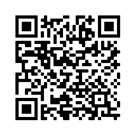 من السهل تسجيل اهتمامك. ما عليك سوى الدخول إلى الرابط أدناه أو مسح رمز الاستجابة السريعة QR الموجود أدناه واستكمال تفاصيل التسجيل. وبمجرد تزويدنا بعنوان بريدك الإلكتروني، سيتصل بك فريق Positive Start  لتقديم مزيد من المعلومات.https://vacsdata.educationapps.vic.gov.au/PositiveStartHolidayCamps/sماذا يحصل بعد ذلك؟في غضون أسبوعين من تسجيل اهتمام طفلك بالمخيّم، سيتمّ تزويدك بمزيد من المعلومات بما في ذلك قائمة بمخيّمات العطلات المتاحة وكيفية الحجز.إذا كنت بحاجة إلى مزيد من المعلومات حول مخيّمات العطلات المجانية لكي تشعر بالارتياح للقيام بتسجيل اهتمامك، فيرجى زيارة www.vic.gov.au/positivestart© State of Victoria (Department of Education and Training) 2022. Except where otherwise noted, material in this document is provided under a Creative Commons Attribution 4.0 International Please check the full copyright notice 